Recall Cases Summary – Europe (Last Update Date: 30 April 2023)DateNotifying CountryProductCategoriesHazardImage3-Apr-2023GermanyChildren’s RingJewelryChemical Hazard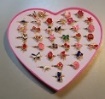 3-Apr-2023GermanyEarringsJewelryChemical Hazard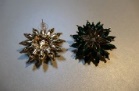 3-Apr-2023GermanyJewelry SetJewelryChemical Hazard/3-Apr-2023GermanyAnkletJewelryChemical Hazard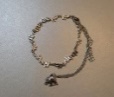 3-Apr-2023GermanyBraceletJewelryChemical Hazard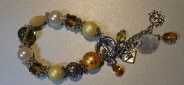 3-Apr-2023GermanyAdvent CalendarJewelryChemical Hazard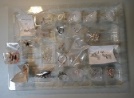 4-Apr-2023IrelandTravel AdaptorElectrical AppliancesElectric Shock Hazard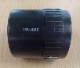 4-Apr-2023FranceGlueChemicalsChemical Hazard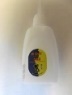 4-Apr-2023SwedenToy PonyToys and Childcare ProductsChemical Hazard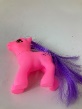 4-Apr-2023RomaniaChildren's HoodieFabric / Textile / Garment / Home TextileInjury Hazard, Strangulation Hazard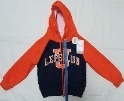 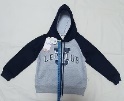 4-Apr-2023RomaniaChildren's Sports OutfitFabric / Textile / Garment / Home TextileInjury Hazard, Strangulation Hazard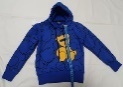 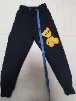 4-Apr-2023RomaniaFace CreamBodycare / CosmeticsChemical Hazard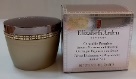 4-Apr-2023RomaniaSoapBodycare / CosmeticsChemical Hazard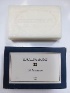 4-Apr-2023ItalyCream SoapBodycare / CosmeticsChemical Hazard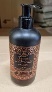 4-Apr-2023FrancePlastic DollToys and Childcare ProductsChemical Hazard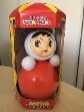 4-Apr-2023RomaniaImmersion HeaterElectrical AppliancesBurn Hazard, Electric Shock Hazard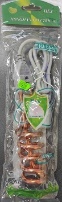 5-Apr-2023FranceFolding PlaypenToys and Childcare ProductsEntrapment Hazard, Strangulation Hazard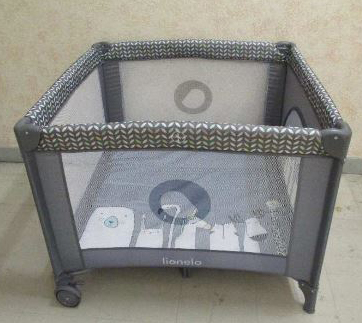 5-Apr-2023FranceWreath with CandleHousehold ItemsFire Hazard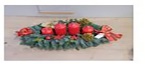 5-Apr-2023AustriaExhaust FanElectrical AppliancesElectric Shock Hazard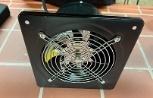 5-Apr-2023GermanyAdvent CalendarJewelryChemical Hazard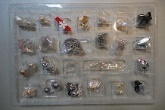 5-Apr-2023MaltaPushchairToys and Childcare ProductsCut Hazard, Injury Hazard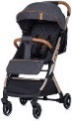 5-Apr-2023GermanyJewelry SetJewelryChemical Hazard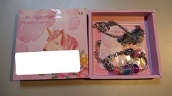 5-Apr-2023GermanyPendantJewelryChemical Hazard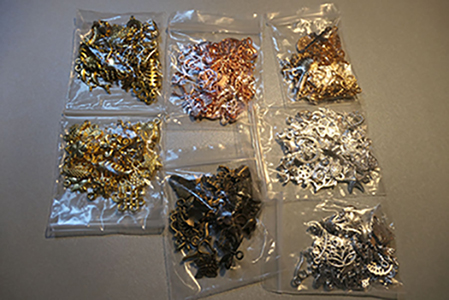 5-Apr-2023SloveniaChildren's Bathing SeatToys and Childcare ProductsChoking Hazard, Injury Hazard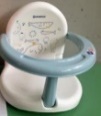 5-Apr-2023SloveniaMini ChainsawMachineryCut Hazard, Injury Hazard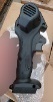 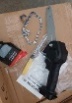 5-Apr-2023BulgariaElectrical Plug CoverElectrical AppliancesBurn Hazard, Electric Shock Hazard, Fire Hazard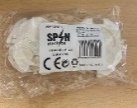 5-Apr-2023FinlandPlastic ToyToys and Childcare ProductsChemical Hazard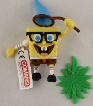 5-Apr-2023SwedenBluetooth SpeakerComputer / Audio / Video / Other Electronics & AccessoriesChemical Hazard, Environmental Hazard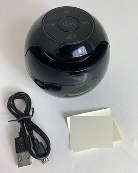 5-Apr-2023SwedenFlexible LED LightElectrical AppliancesEnvironmental Hazard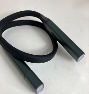 5-Apr-2023SwedenKids Piano  Toys and Childcare ProductsChemical Hazard, Environmental Hazard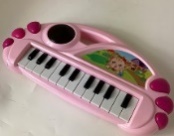 5-Apr-2023PolandPlastic BallToys and Childcare ProductsChoking Hazard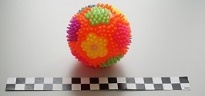 5-Apr-2023HungaryGlass-Ceramic Cook TopHome Electrical AppliancesBurn Hazard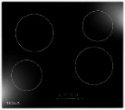 5-Apr-2023SwedenToy BowToys and Childcare ProductsChemical Hazard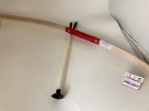 5-Apr-2023SlovakiaPlastic DollToys and Childcare ProductsChemical Hazard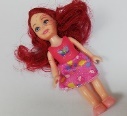 5-Apr-2023RomaniaSoft ToyToys and Childcare ProductsChoking Hazard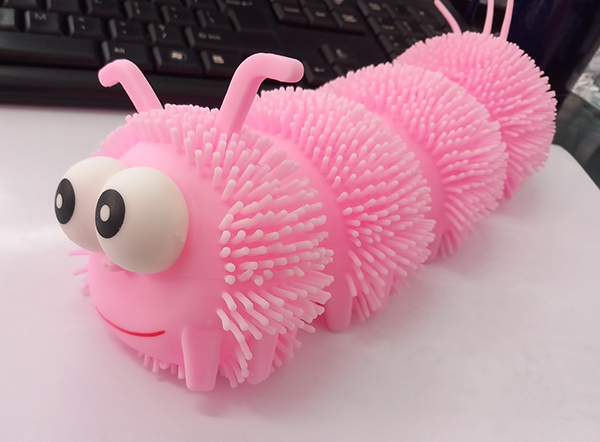 5-Apr-2023CroatiaPushchairToys and Childcare ProductsInjury Hazard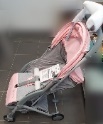 5-Apr-2023BelgiumMagnetic Toy SetToys and Childcare ProductsChoking Hazard, Injury Hazard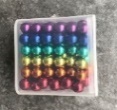 5-Apr-2023RomaniaBabies' DressFabric / Textile / Garment / Home TextileChoking Hazard, Injury Hazard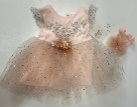 5-Apr-2023RomaniaChildren's BonnetFabric / Textile / Garment / Home TextileStrangulation Hazard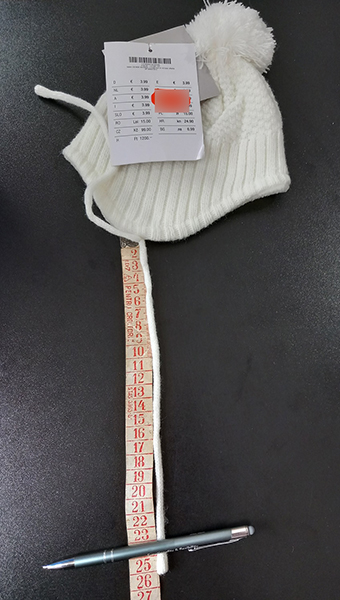 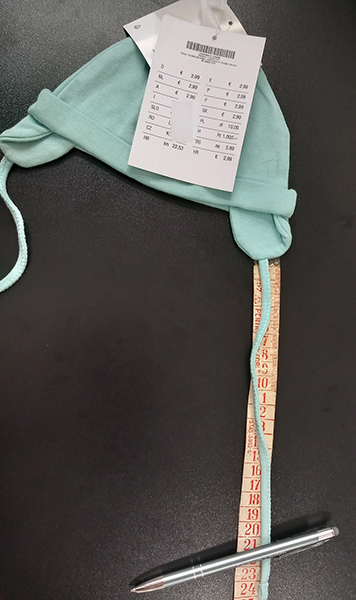 5-Apr-2023SwedenToy DinosaurToys and Childcare ProductsChemical Hazard, Environmental Hazard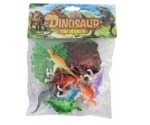 5-Apr-2023RomaniaPerfumeBodycare / CosmeticsChemical Hazard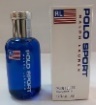 5-Apr-2023HungaryElectric ScooterSporting Goods / EquipmentBurn Hazard, Fire Hazard, Injury Hazard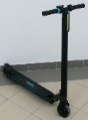 5-Apr-2023HungaryExtension LeadElectrical AppliancesBurn Hazard, Fire Hazard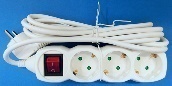 5-Apr-2023HungaryExtension LeadElectrical AppliancesBurn Hazard, Fire Hazard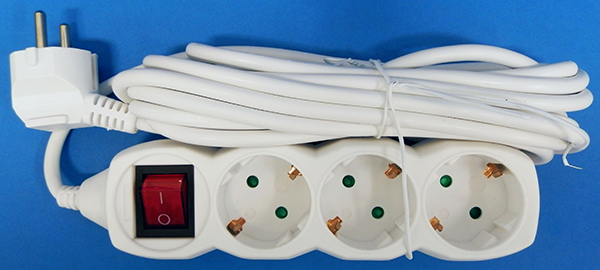 5-Apr-2023SwedenInflatable Floating Ring  Sporting Goods / EquipmentChemical Hazard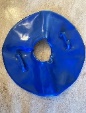 5-Apr-2023GermanyNecklaceJewelryChemical Hazard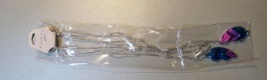 5-Apr-2023GermanyNecklaceJewelryChemical Hazard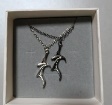 5-Apr-2023GermanyNecklaceJewelryChemical Hazard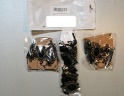 5-Apr-2023CzechiaUSB ChargerElectrical AppliancesElectric Shock Hazard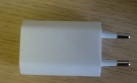 5-Apr-2023RomaniaChildren's ClothingFabric / Textile / Garment / Home TextileInjury Hazard, Strangulation Hazard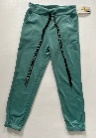 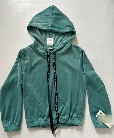 5-Apr-2023RomaniaPerfumeBodycare / CosmeticsChemical Hazard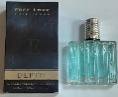 5-Apr-2023RomaniaPerfumeBodycare / CosmeticsChemical Hazard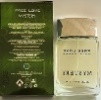 5-Apr-2023RomaniaFace SerumBodycare / CosmeticsChemical Hazard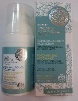 5-Apr-2023RomaniaFace SerumBodycare / CosmeticsChemical Hazard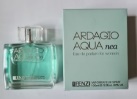 11-Apr-2023ItalyLiquid Hand SoapBodycare / CosmeticsChemical Hazard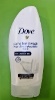 11-Apr-2023ItalyEau De ToiletteBodycare / CosmeticsChemical Hazard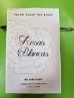 11-Apr-2023ItalyEau De ToiletteBodycare / CosmeticsChemical Hazard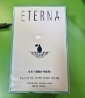 11-Apr-2023ItalyEau De ToiletteBodycare / CosmeticsChemical Hazard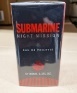 11-Apr-2023ItalyFace CreamBodycare / CosmeticsChemical Hazard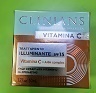 11-Apr-2023ItalyHand SoapBodycare / CosmeticsChemical Hazard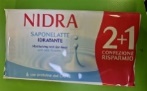 11-Apr-2023ItalyChildren's TrousersFabric / Textile / Garment / Home TextileInjury Hazard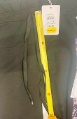 11-Apr-2023ItalySpray DeodorantBodycare / CosmeticsChemical Hazard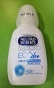 11-Apr-2023ItalySweatshirtFabric / Textile / Garment / Home TextileStrangulation Hazard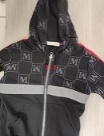 11-Apr-2023ItalyChildren's SweatshirtFabric / Textile / Garment / Home TextileStrangulation Hazard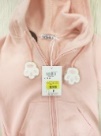 11-Apr-2023ItalyHooded SweatshirtFabric / Textile / Garment / Home TextileInjury Hazard, Strangulation Hazard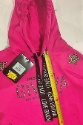 11-Apr-2023ItalyShoesFootwearChemical Hazard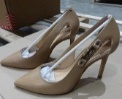 11-Apr-2023ItalySummer ShoesFootwearChemical Hazard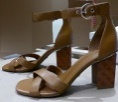 11-Apr-2023ItalyShoesFootwearChemical Hazard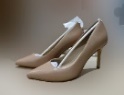 11-Apr-2023ItalyChildren's SweatshirtFabric / Textile / Garment / Home TextileInjury Hazard, Strangulation Hazard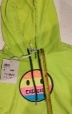 11-Apr-2023ItalyChildren's TrousersFabric / Textile / Garment / Home TextileInjury Hazard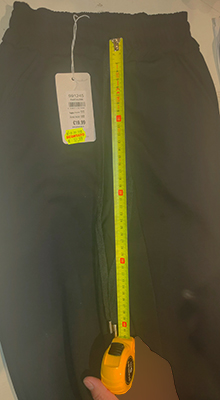 11-Apr-2023ItalyHand SoapBodycare / CosmeticsChemical Hazard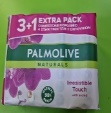 11-Apr-2023ItalyShampooBodycare / CosmeticsChemical Hazard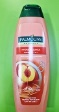 11-Apr-2023ItalyFortifying Cream ConditionerBodycare / CosmeticsChemical Hazard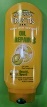 11-Apr-2023ItalyShower GelBodycare / CosmeticsChemical Hazard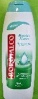 11-Apr-2023ItalyLiquid SoapBodycare / CosmeticsChemical Hazard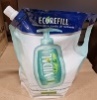 11-Apr-2023ItalyEau De ToiletteBodycare / CosmeticsChemical Hazard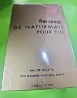 11-Apr-2023ItalyDeodorant SprayBodycare / CosmeticsChemical Hazard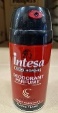 11-Apr-2023ItalyHair SprayBodycare / CosmeticsChemical Hazard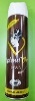 11-Apr-2023ItalyDeodorant SprayBodycare / CosmeticsChemical Hazard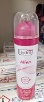 11-Apr-2023ItalySkin Lightening CreamBodycare / CosmeticsChemical Hazard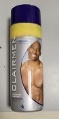 11-Apr-2023ItalyDeodorant SprayBodycare / CosmeticsChemical Hazard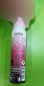 11-Apr-2023ItalySkin Lightening CreamBodycare / CosmeticsChemical Hazard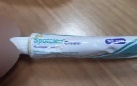 11-Apr-2023ItalyChildren's SweatshirtFabric / Textile / Garment / Home TextileInjury Hazard, Strangulation Hazard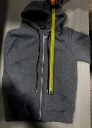 11-Apr-2023IrelandTravel AdaptorElectrical AppliancesElectric Shock Hazard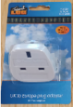 11-Apr-2023PolandSoft ToyToys and Childcare ProductsDamage to Hearing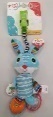 11-Apr-2023GermanyHair DyeBodycare / CosmeticsChemical Hazard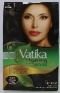 11-Apr-2023RomaniaEau De ToiletteBodycare / CosmeticsChemical Hazard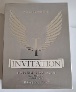 11-Apr-2023RomaniaPerfumeBodycare / CosmeticsChemical Hazard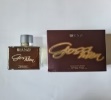 11-Apr-2023CzechiaLighting ChainElectrical AppliancesElectric Shock Hazard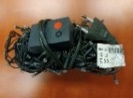 11-Apr-2023FranceEau De ParfumBodycare / CosmeticsChemical Hazard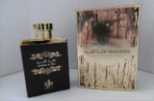 11-Apr-2023ItalyAftershaveBodycare / CosmeticsChemical Hazard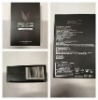 11-Apr-2023ItalyAftershaveBodycare / CosmeticsChemical Hazard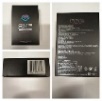 11-Apr-2023ItalyAnti-Age CreamBodycare / CosmeticsChemical Hazard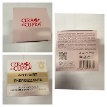 11-Apr-2023ItalyAnti-Age CreamBodycare / CosmeticsChemical Hazard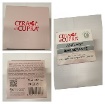 11-Apr-2023ItalyDeodorantBodycare / CosmeticsChemical Hazard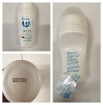 11-Apr-2023RomaniaAfter ShaveBodycare / CosmeticsChemical Hazard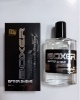 11-Apr-2023RomaniaHand CreamBodycare / CosmeticsChemical Hazard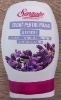 11-Apr-2023RomaniaHand CreamBodycare / CosmeticsChemical Hazard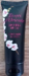 11-Apr-2023RomaniaSoapBodycare / CosmeticsChemical Hazard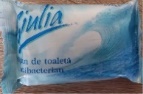 11-Apr-2023RomaniaChildren's BonnetFabric / Textile / Garment / Home TextileStrangulation Hazard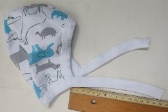 11-Apr-2023SwedenTattoo InkChemicalsChemical Hazard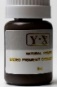 11-Apr-2023RomaniaChildren's HatFabric / Textile / Garment / Home TextileChoking Hazard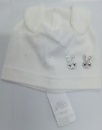 11-Apr-2023CzechiaEau De ToiletteBodycare / CosmeticsChemical Hazard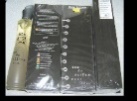 11-Apr-2023RomaniaChildren's HatFabric / Textile / Garment / Home TextileChoking Hazard, Strangulation Hazard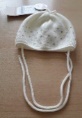 12-Apr-2023ItalyPushchairToys and Childcare ProductsChoking Hazard, Injury Hazard, Suffocation Hazard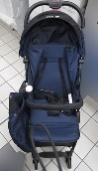 12-Apr-2023ItalyHooded SweatshirtFabric / Textile / Garment / Home TextileInjury Hazard, Strangulation Hazard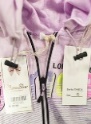 12-Apr-2023ItalyChildren's TracksuitFabric / Textile / Garment / Home TextileInjury Hazard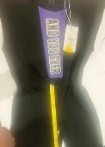 12-Apr-2023ItalyShampooBodycare / CosmeticsChemical Hazard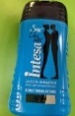 12-Apr-2023ItalyBath and Shower CreamBodycare / CosmeticsChemical Hazard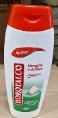 12-Apr-2023GermanyHalloween MaskToys and Childcare ProductsChemical Hazard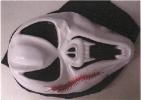 13-Apr-2023ItalySkin CreamBodycare / CosmeticsChemical Hazard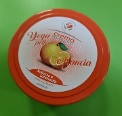 13-Apr-2023ItalyShampooBodycare / CosmeticsChemical Hazard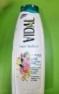 13-Apr-2023ItalyTracksuitFabric / Textile / Garment / Home TextileInjury Hazard, Strangulation Hazard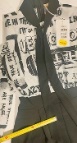 13-Apr-2023ItalyChildren's SweatshirtFabric / Textile / Garment / Home TextileInjury Hazard, Strangulation Hazard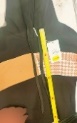 13-Apr-2023ItalyHooded SweatshirtFabric / Textile / Garment / Home TextileInjury Hazard, Strangulation Hazard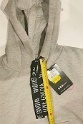 13-Apr-2023ItalyChildren's TrousersFabric / Textile / Garment / Home TextileInjury Hazard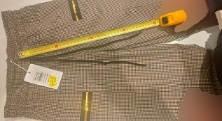 13-Apr-2023ItalyChildren's TrousersFabric / Textile / Garment / Home TextileInjury Hazard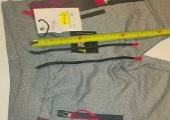 13-Apr-2023ItalyChildren's TrousersFabric / Textile / Garment / Home TextileInjury Hazard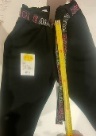 13-Apr-2023ItalyChildren's TrousersFabric / Textile / Garment / Home TextileInjury Hazard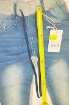 13-Apr-2023ItalyChildren's TrousersFabric / Textile / Garment / Home TextileInjury Hazard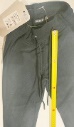 13-Apr-2023ItalyChildren's TrousersFabric / Textile / Garment / Home TextileInjury Hazard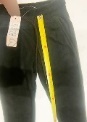 13-Apr-2023ItalyGlasses CaseAccessoriesChemical Hazard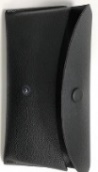 13-Apr-2023ItalyChildren’s JacketFabric / Textile / Garment / Home TextileInjury Hazard, Strangulation Hazard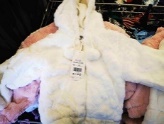 13-Apr-2023GermanyWooden ToyToys and Childcare ProductsChoking Hazard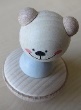 13-Apr-2023ItalyChildren's SweatshirtFabric / Textile / Garment / Home TextileStrangulation Hazard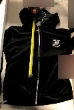 13-Apr-2023RomaniaPerfumeBodycare / CosmeticsChemical Hazard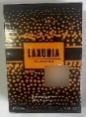 13-Apr-2023GermanyCompressed Air BreatherProtective EquipmentSuffocation Hazard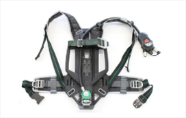 13-Apr-2023FinlandChildren´s ShoesFootwearChemical Hazard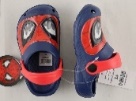 13-Apr-2023CroatiaBaby PushchairToys and Childcare ProductsInjury Hazard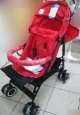 13-Apr-2023CzechiaLighting ChainElectrical AppliancesElectric Shock Hazard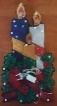 13-Apr-2023RomaniaHair Fixing SprayBodycare / CosmeticsChemical Hazard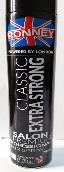 13-Apr-2023CzechiaPlastic DollToys and Childcare ProductsChemical Hazard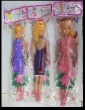 13-Apr-2023GermanyVehicle Part / Replacement WheelCar ComponentsInjury Hazard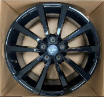 13-Apr-2023RomaniaPerfumeBodycare / CosmeticsChemical Hazard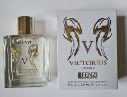 13-Apr-2023RomaniaPerfumeBodycare / CosmeticsChemical Hazard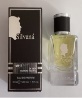 13-Apr-2023RomaniaDeodorant SprayBodycare / CosmeticsChemical Hazard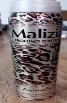 13-Apr-2023RomaniaBeauty SetBodycare / CosmeticsChemical Hazard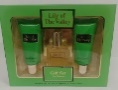 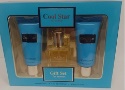 13-Apr-2023RomaniaBeauty SetBodycare / CosmeticsChemical Hazard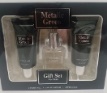 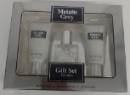 13-Apr-2023RomaniaPerfumeBodycare / CosmeticsChemical Hazard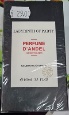 13-Apr-2023RomaniaChildren's ShoesFootwearChoking Hazard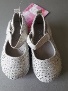 13-Apr-2023RomaniaChildren's SweaterFabric / Textile / Garment / Home TextileChoking Hazard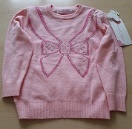 13-Apr-2023RomaniaLiquid Hand WashBodycare / CosmeticsChemical Hazard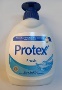 13-Apr-2023SwedenLED HeadlampElectrical AppliancesChemical Hazard, Environmental Hazard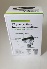 14-Apr-2023ItalyChildren's SweaterFabric / Textile / Garment / Home TextileInjury Hazard, Strangulation Hazard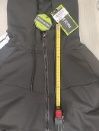 14-Apr-2023ItalyChildren's SweatshirtFabric / Textile / Garment / Home TextileInjury Hazard, Strangulation Hazard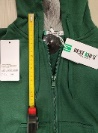 14-Apr-2023ItalyChildren's SweatpantsFabric / Textile / Garment / Home TextileInjury Hazard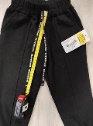 14-Apr-2023ItalyChildren's SweatpantsFabric / Textile / Garment / Home TextileInjury Hazard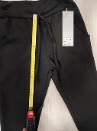 14-Apr-2023GermanyBraceletJewelryChemical Hazard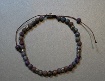 14-Apr-2023ItalyShampooBodycare / CosmeticsChemical Hazard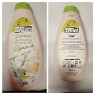 14-Apr-2023PolandLuminaireElectrical AppliancesElectric Shock Hazard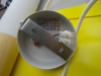 14-Apr-2023RomaniaPerfumeBodycare / CosmeticsChemical Hazard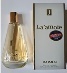 14-Apr-2023RomaniaPerfumeBodycare / CosmeticsChemical Hazard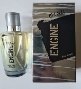 14-Apr-2023SwedenRubber DuckToys and Childcare ProductsEnvironmental Hazard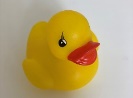 17-Apr-2023ItalySweatsuitFabric / Textile / Garment / Home TextileInjury Hazard, Strangulation Hazard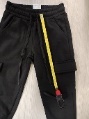 17-Apr-2023ItalySweatpantsFabric / Textile / Garment / Home TextileInjury Hazard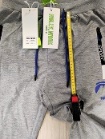 17-Apr-2023ItalySweatshirtFabric / Textile / Garment / Home TextileInjury Hazard, Strangulation Hazard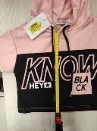 17-Apr-2023ItalyTrousersFabric / Textile / Garment / Home TextileInjury Hazard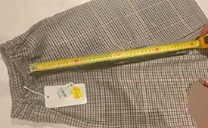 17-Apr-2023ItalyHooded SweatshirtFabric / Textile / Garment / Home TextileInjury Hazard, Strangulation Hazard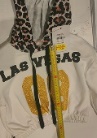 17-Apr-2023ItalyTrousersFabric / Textile / Garment / Home TextileInjury Hazard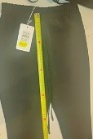 17-Apr-2023ItalySweatshirtFabric / Textile / Garment / Home TextileInjury Hazard, Strangulation Hazard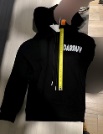 17-Apr-2023ItalySweatshirtFabric / Textile / Garment / Home TextileInjury Hazard, Strangulation Hazard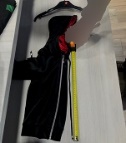 17-Apr-2023ItalySweatpantsFabric / Textile / Garment / Home TextileInjury Hazard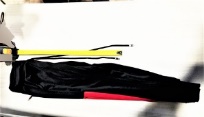 17-Apr-2023FranceChildren’s HoodieFabric / Textile / Garment / Home TextileInjury Hazard, Strangulation Hazard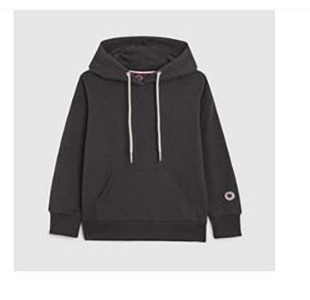 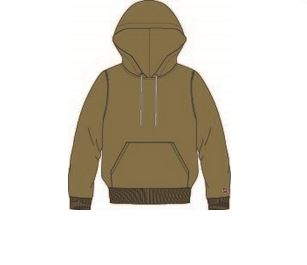 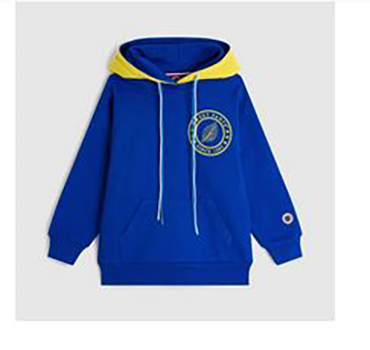 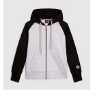 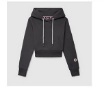 18-Apr-2023ItalyPaintChemicalsChemical Hazard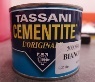 18-Apr-2023GermanyJewelry SetJewelryChemical Hazard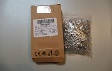 18-Apr-2023GermanyBrooches SetJewelryChemical Hazard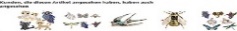 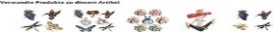 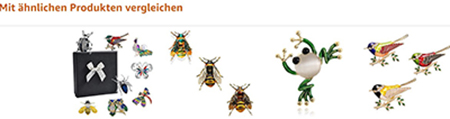 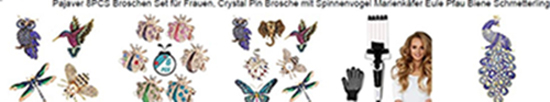 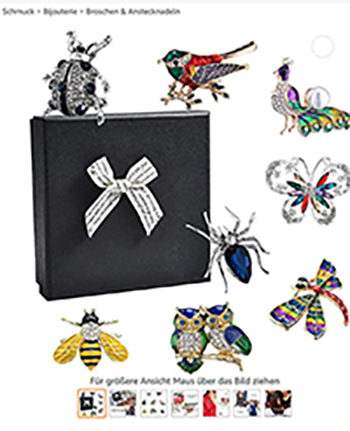 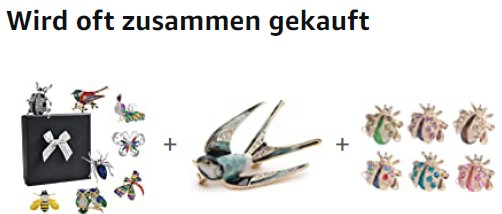 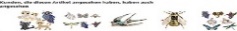 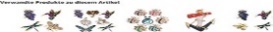 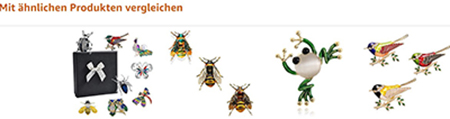 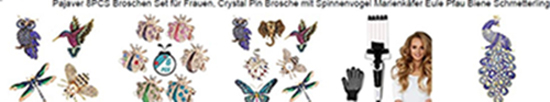 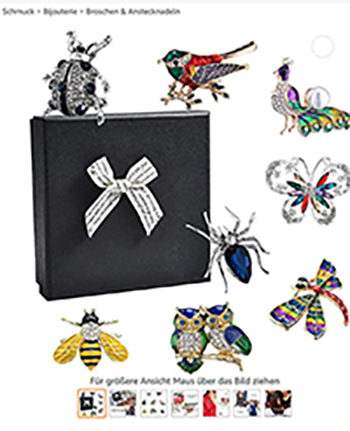 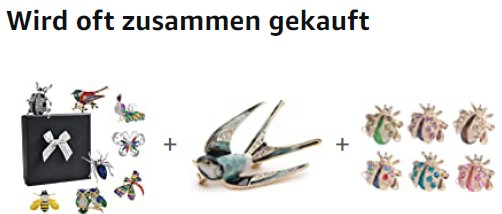 18-Apr-2023FranceNaphthalene MothballChemicalsChemical Hazard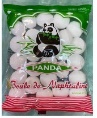 18-Apr-2023SwedenToy Robot Building SetToys and Childcare ProductsEnvironmental Hazard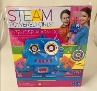 18-Apr-2023FinlandGlovesProtective EquipmentChemical Hazard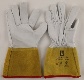 18-Apr-2023SwedenTattoo InkChemicalsChemical Hazard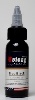 18-Apr-2023SwedenTattoo InkChemicalsChemical Hazard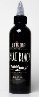 18-Apr-2023SwedenTattoo InkChemicalsChemical Hazard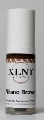 18-Apr-2023SwedenChildren's HeadphonesComputer / Audio / Video / Other Electronics & AccessoriesChemical Hazard, Environmental Hazard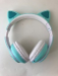 20-Apr-2023GermanyLaser Engraving MachineMachineryDamage to Sight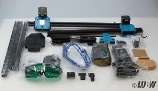 20-Apr-2023GermanyBookendAccessoriesChemical Hazard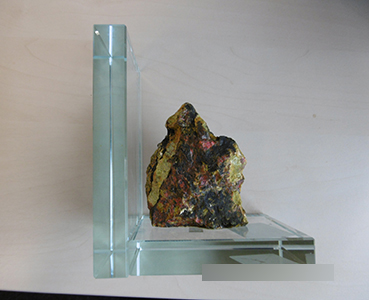 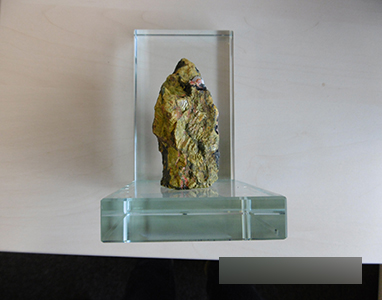 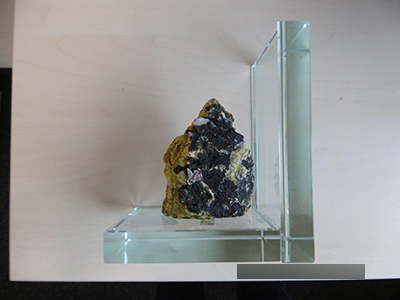 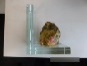 20-Apr-2023ItalySweatshirtFabric / Textile / Garment / Home TextileInjury Hazard, Strangulation Hazard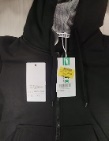 20-Apr-2023ItalySweatpantsFabric / Textile / Garment / Home TextileInjury Hazard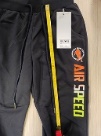 20-Apr-2023IrelandSkin Lightening CreamBodycare / CosmeticsChemical Hazard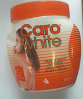 20-Apr-2023ItalyTrousersFabric / Textile / Garment / Home TextileInjury Hazard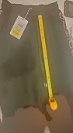 20-Apr-2023GermanyJewelry SetJewelryChemical Hazard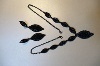 20-Apr-2023GermanyJewelry SetJewelryChemical Hazard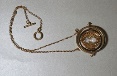 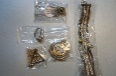 20-Apr-2023CzechiaPlastic DollToys and Childcare ProductsChemical Hazard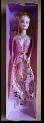 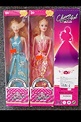 20-Apr-2023GermanyWrap BraceletJewelryChemical Hazard/20-Apr-2023GermanyJewelry SetJewelryChemical Hazard/20-Apr-2023GermanyNecklace with PendantJewelryChemical Hazard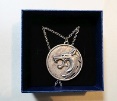 20-Apr-2023GermanyJewelry KitJewelryChemical Hazard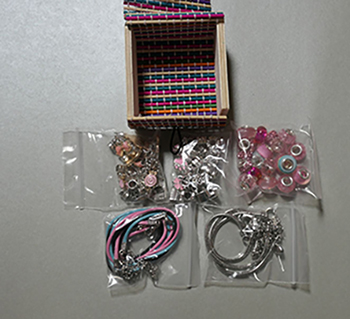 20-Apr-2023CzechiaHair GelBodycare / CosmeticsChemical Hazard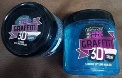 20-Apr-2023FranceScooterSporting Goods / EquipmentInjury Hazard/20-Apr-2023FrancePaint Remover SprayChemicalsChemical Hazard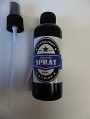 20-Apr-2023CyprusPlastic DollToys and Childcare ProductsChemical Hazard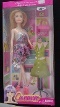 20-Apr-2023GermanyTiresCar ComponentsInjury Hazard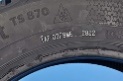 20-Apr-2023GermanyTiresCar ComponentsInjury Hazard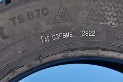 20-Apr-2023SpainParachute Rocket FlareChemicalsInjury Hazard, Explosion Hazard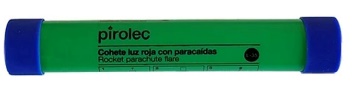 20-Apr-2023FranceSoft ToyToys and Childcare ProductsBurn Hazard, Choking Hazard, Fire Hazard/20-Apr-2023CyprusPlastic DollToys and Childcare ProductsChemical Hazard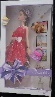 20-Apr-2023CyprusPlastic DollToys and Childcare ProductsChemical Hazard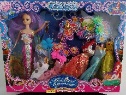 20-Apr-2023SwedenPlastic DollToys and Childcare ProductsChemical Hazard, Environmental Hazard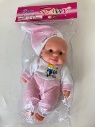 20-Apr-2023CzechiaLighting ChainElectrical AppliancesElectric Shock Hazard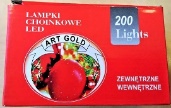 20-Apr-2023GermanyTiresCar ComponentsInjury Hazard/20-Apr-2023GermanyAftershaveBodycare / CosmeticsChemical Hazard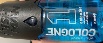 20-Apr-2023RomaniaPerfumeBodycare / CosmeticsChemical Hazard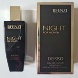 20-Apr-2023The NetherlandsChildren's CotFurnitureInjury Hazard/20-Apr-2023RomaniaBody SprayBodycare / CosmeticsChemical Hazard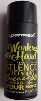 20-Apr-2023RomaniaEyebrows DyeBodycare / CosmeticsChemical Hazard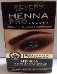 20-Apr-2023RomaniaBaby’s HatFabric / Textile / Garment / Home TextileChoking Hazard, Strangulation Hazard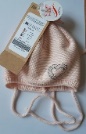 20-Apr-2023SwedenToy SlimeToys and Childcare ProductsChemical Hazard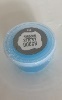 20-Apr-2023SwedenToy CarToys and Childcare ProductsChemical Hazard, Environmental Hazard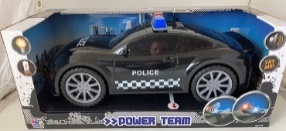 20-Apr-2023SwedenInflatable PoolToys and Childcare ProductsChemical Hazard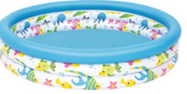 24-Apr-2023GermanyParticle Filter MaskProtective EquipmentHealth Risk Hazard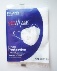 24-Apr-2023PolandMagnetic Toy SetToys and Childcare ProductsSwallowing Risk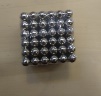 25-Apr-2023AustriaPlastic Duck ToyToys and Childcare ProductsChoking Hazard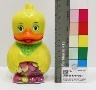 25-Apr-2023SwedenTattoo InkChemicalsChemical Hazard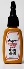 25-Apr-2023FranceSandalsFootwearChemical Hazard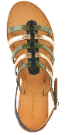 25-Apr-2023SwedenHalloween NecklaceJewelryEnvironmental Hazard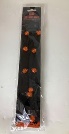 25-Apr-2023SwedenRingJewelryChemical Hazard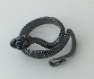 25-Apr-2023SwedenElectric Flying ToyToys and Childcare ProductsEnvironmental Hazard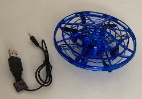 25-Apr-2023SwedenRadio-Controlled CarToys and Childcare ProductsEnvironmental Hazard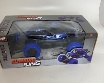 25-Apr-2023SwedenSelfie LightElectrical AppliancesEnvironmental Hazard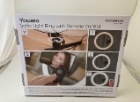 25-Apr-2023SwedenPendantJewelryChemical Hazard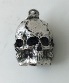 25-Apr-2023SwedenWalking Dog ToyToys and Childcare ProductsEnvironmental Hazard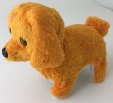 25-Apr-2023SwedenCamping ShowerTools and HardwareEnvironmental Hazard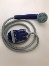 25-Apr-2023CzechiaTeeth Whitening StripBodycare / CosmeticsChemical Hazard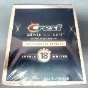 25-Apr-2023HungarySoft Toy SetToys and Childcare ProductsChemical Hazard, Choking Hazard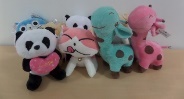 25-Apr-2023SwedenUnicorn Children LampElectrical AppliancesEnvironmental Hazard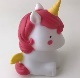 25-Apr-2023SwedenLED TorchElectrical AppliancesEnvironmental Hazard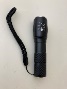 25-Apr-2023SwedenEpilatorElectrical AppliancesChemical Hazard, Environmental Hazard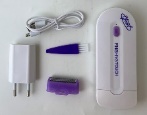 25-Apr-2023FinlandFinger PaintToys and Childcare ProductsChemical Hazard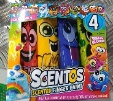 25-Apr-2023SwedenSelfie StickElectrical AppliancesEnvironmental Hazard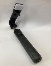 25-Apr-2023SwedenBluetooth SpeakerComputer / Audio / Video / Other Electronics & AccessoriesEnvironmental Hazard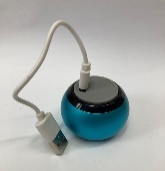 26-Apr-2023LatviaUSB ChargerElectrical AppliancesElectric Shock Hazard, Fire Hazard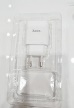 26-Apr-2023FrancePlastic Toy SetToys and Childcare ProductsChoking Hazard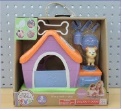 26-Apr-2023SwedenTattoo InkChemicalsChemical Hazard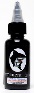 26-Apr-2023SwedenTattoo InkChemicalsChemical Hazard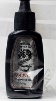 26-Apr-2023SwedenTattoo InkChemicalsChemical Hazard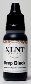 26-Apr-2023RomaniaPerfumeBodycare / CosmeticsChemical Hazard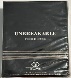 26-Apr-2023RomaniaEau De ToiletteBodycare / CosmeticsChemical Hazard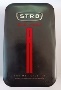 26-Apr-2023SwedenPortable Gas HeaterElectrical AppliancesBurn Hazard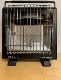 26-Apr-2023FinlandPlastic BallSporting Goods / EquipmentChemical Hazard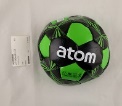 27-Apr-2023LatviaUSB ChargerElectrical AppliancesElectric Shock Hazard/27-Apr-2023LatviaUSB ChargerElectrical AppliancesElectric Shock Hazard, Fire Hazard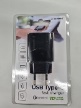 27-Apr-2023GermanyPendantJewelryChemical Hazard/27-Apr-2023GermanyEarringsJewelryChemical Hazard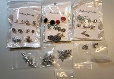 27-Apr-2023GermanyEar StudJewelryChemical Hazard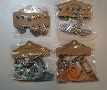 27-Apr-2023GermanyBrooch SetJewelryChemical Hazard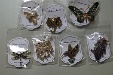 27-Apr-2023GermanyJewelry KitJewelryChemical Hazard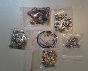 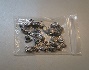 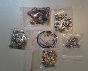 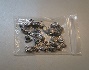 27-Apr-2023GermanyWristbandJewelryChemical Hazard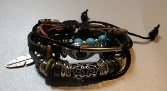 27-Apr-2023GermanyChain with PendantJewelryChemical Hazard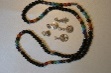 27-Apr-2023GermanyBeard BeadJewelryChemical Hazard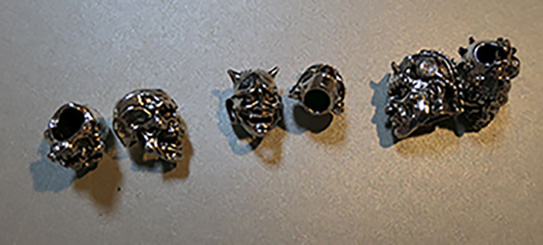 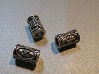 27-Apr-2023GermanyRing SetJewelryChemical Hazard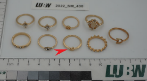 27-Apr-2023GermanyNecklace and Earring SetJewelryChemical Hazard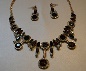 27-Apr-2023CyprusPlastic DollToys and Childcare ProductsChemical Hazard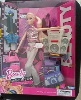 27-Apr-2023SwedenUSB ChargerElectrical AppliancesEnvironmental Hazard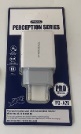 27-Apr-2023SwedenCar ChargerElectrical AppliancesEnvironmental Hazard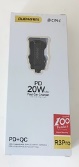 27-Apr-2023SwedenWireless ChargerElectrical AppliancesEnvironmental Hazard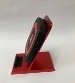 27-Apr-2023SwedenUSB ChargerElectrical AppliancesEnvironmental Hazard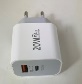 27-Apr-2023SwedenHair DryerHome Electrical AppliancesEnvironmental Hazard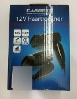 27-Apr-2023FranceWooden Toy with Key RingToys and Childcare ProductsChoking Hazard, Injury Hazard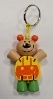 27-Apr-2023CyprusPlastic DollToys and Childcare ProductsChemical Hazard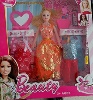 27-Apr-2023CyprusPlastic DollToys and Childcare ProductsChemical Hazard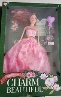 27-Apr-2023CyprusCeiling LightElectrical AppliancesElectric Shock Hazard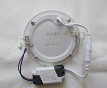 27-Apr-2023RomaniaEau De ToiletteBodycare / CosmeticsChemical Hazard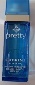 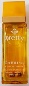 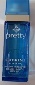 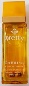 27-Apr-2023FranceLaundry Hygiene and Fragrance LiquidChemicalsChemical Hazard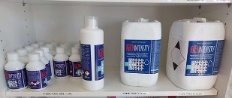 27-Apr-2023FranceSelf-Feeding Aid for BabyToys and Childcare ProductsChoking Hazard, Suffocation Hazard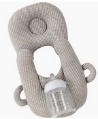 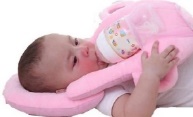 27-Apr-2023RomaniaEau De ToiletteBodycare / CosmeticsChemical Hazard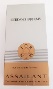 27-Apr-2023SwedenTattoo InkChemicalsChemical Hazard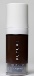 27-Apr-2023SwedenEarringsJewelryChemical Hazard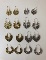 27-Apr-2023SwedenInflatable BallToys and Childcare ProductsChemical Hazard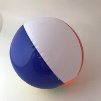 27-Apr-2023SwedenNecklaceJewelryChemical Hazard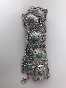 27-Apr-2023SwedenEarringsJewelryChemical Hazard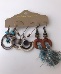 27-Apr-2023SwedenBraceletJewelryChemical Hazard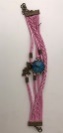 27-Apr-2023SwedenBagFabric / Textile / Garment / Home TextileChemical Hazard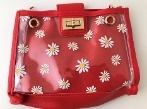 27-Apr-2023SwedenFancy-Dress MaskToys and Childcare ProductsChemical Hazard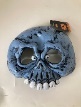 27-Apr-2023SwedenPlastic BagFabric / Textile / Garment / Home TextileChemical Hazard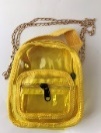 27-Apr-2023CzechiaPlastic DollToys and Childcare ProductsChemical Hazard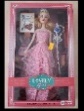 27-Apr-2023CzechiaEau De ToiletteBodycare / CosmeticsChemical Hazard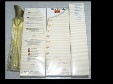 27-Apr-2023SwedenToy SpiderToys and Childcare ProductsChemical Hazard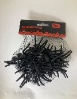 27-Apr-2023SwedenLED Face MaskToys and Childcare ProductsEnvironmental Hazard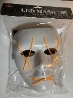 27-Apr-2023SwedenUSB ChargerElectrical AppliancesChemical Hazard, Environmental Hazard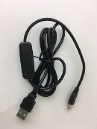 27-Apr-2023FrancePuzzle GlueChemicalsChemical Hazard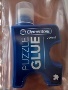 27-Apr-2023PolandPlastic ToyToys and Childcare ProductsChemical Hazard, Choking Hazard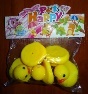 27-Apr-2023SwedenRobot Vacuum CleanerHome Electrical AppliancesEnvironmental Hazard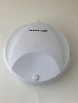 27-Apr-2023SwedenProjector PotElectrical AppliancesChemical Hazard, Environmental Hazard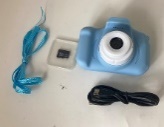 27-Apr-2023SwedenChildren's CameraElectrical AppliancesChemical Hazard, Environmental Hazard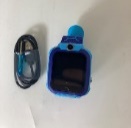 27-Apr-2023PolandActivity ToyToys and Childcare ProductsChoking Hazard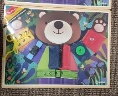 27-Apr-2023SwedenMusic LED LampElectrical AppliancesChemical Hazard, Environmental Hazard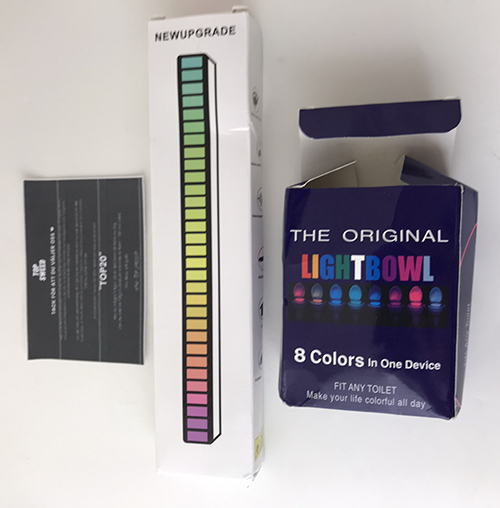 27-Apr-2023SwedenToilet LampElectrical AppliancesEnvironmental Hazard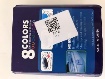 27-Apr-2023SwedenNight LampElectrical AppliancesChemical Hazard, Environmental Hazard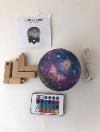 27-Apr-2023MaltaPushchairToys and Childcare ProductsInjury Hazard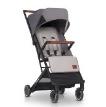 27-Apr-2023SwedenUSB EarphoneComputer / Audio / Video / Other Electronics & AccessoriesEnvironmental Hazard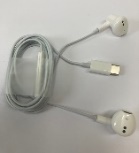 27-Apr-2023GermanyHair Straightening GelBodycare / CosmeticsChemical Hazard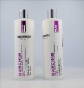 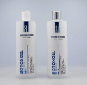 27-Apr-2023SwedenElectric ScrubElectrical Appliances  Chemical Hazard, Environmental Hazard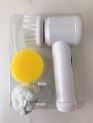 27-Apr-2023SwedenCharger  Electrical AppliancesEnvironmental Hazard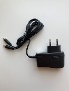 28-Apr-2023RomaniaEau De ParfumBodycare / CosmeticsChemical Hazard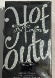 28-Apr-2023RomaniaEau De ParfumBodycare / CosmeticsChemical Hazard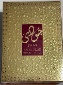 28-Apr-2023LithuaniaUSB ChargerElectrical AppliancesElectric Shock Hazard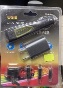 